MothersMy Mother Was Prophet - 			Yehuda Amichai Toil							Avraham ShlonskiMy Mother – Her Memory Be Blessed	H. N. BialikRachel Bluwstein					BarrenTo A Picture of My Mother			Leah GoldbergMy Daughters					Shlomit Naim NaorSafety Pin						Shlomit Naim NaorMy Mother Was a Prophet Yehuda AmichaiMy mother was a prophet and didn’t know it,
Not like Miriam the Prophetess dancing with cymbals and tambourines,
not like Deborah who sat under the palm tree and judged the people,
not like Hulda who foretold the future,
but my own private prophet, silent and stubborn.
I am obliged to fulfill everything she said
and I’m running out of lifetime.
My mother was a prophet when she taught me
the do’s and dont’s of everyday, paper verses
for one use only: You’ll be sorry,
you‘ll be exhausted, that will do you good, you‘ll feel
like a new person, you’ll really love it, you
won’t be able to, you won’t like that, you‘ll never manage
to close it, I knew you wouldn’t remember, wouldn’t
forget give take rest, yes you can you can.
And when my mother died, all her little predictions came together
In one big prophecy that will last
until the Vision of the End of Days.Translation by Chana Bloch and Chana Kronfeldאמי / יהודה עמיחי

אִמִּי הָיְתָה נְבִיאָה וְלֹא יָדְעָה. 
לֹא כְּמוֹ מֵרִים הַנְּבִיאָה הָרוֹקֶדֶת בְּתֻפִּים ובמצלתיים, 
וְלֹא כְּמוֹ דְּבוֹרָה שֶׁיָּשְׁבָה תַּחַת התׂמר וְשָׁפְטָה אֶת הָעַם, 
וְלֹא כְּמוֹ חֻלְדָּה הַנְּבִיאָה הַמְּנַבְּאָה עֲתִידוֹת, 
אֶלָּא נְבִיאָה פְּרָטִית שֶׁלִּי שְׁקֵטָה וְעַקְשָׁנִית
וַאֲנִי חַיָּב לְקַיֵּם אֶת הַכֹּל וּזְמַן חַיַּי עוֹבֵר. 
אִמִּי הָיְתָה נְבִיאָה כְּשֶׁאָמְרָה לִי אֶת דִּבְרֵי הַיּוֹם-יוֹם, 
פְּסוּקִים לְשִׁמּוּשׁ חַד פַּעֲמִי: אַתָּה תִּצְטַעֵר, 
זֶה יָעִיף אוֹתְךָ, זֶה יֵעָשֶׂה לְךָ טוֹב, אַתָּה תַּרְגִּישׁ
כְּמוֹ אָדָם חָדָשׁ, אַתָּה תֶּאֱהַב אֶת זֶה, אַתָּה
לֹא תּוּכַל , אַתָּה לֹא תֶּאֱהַב אֶת זֶה,
אַתָּה לֹא תַּצְלִיחַ לִסְגֹּר אֶת זֶה, יָדַעְתִּי שֶׁלֹּא תִּזְכֹּר,
שֶׁלֹּא תִּשְׁכַּח, תִּתֵּן, תִּקַּח, תָּנוּחַ, אַתָּה יָכוֹל, אַתָּה יָכוֹל.
וכשאמי מֵתָה הִצְטָרְפוּ כָּל הַנְּבוּאוֹת הַקְּטַנּוֹת
לִנְבוּאָה גְּדוֹלָה אֲשֶׁר תַּגִּיעַ עֵדֵי נְבוּאַת אַחֲרִית הַיָּמִים.Toil Abraham ShlonskiDress me, good mother, In a glorious robe of many colors,And at dawn Lead me to my toil.My land is wrapped in light as in a prayer shawl.The houses stand forth like frontlets,And the roads paved by hands, Stream down like phylactery straps.Here the lovely city says the Morning PrayerTo its creator.And among the creatorsIs your son Abraham,A road building bard of Israel.And in the Evening twilight, father will return from his travailsAnd like a prayer, will whisper joyfully;My dear son AbrahamSkin, sinews and bones,HallelujahDress me, good mother, in a glorious robe of many colors,And at dawn lead me To my toil.דהַלְבִּישִׁינִי אִמָּא כְּשֵׁרָה כְּתֹּנֶת־פַּסִּים לְתִפְאֶרֶתוְעִם שַׁחֲרִית הוֹבִילִינִי אֱלֵי עָמָל.עוֹטְפָה אַרְצִי אוֹר כַּטַּלִּיתבָּתִּים נִצְּבוּ כַּטּוֹטָפוֹתוְכִרְצוּעוֹת־תְּפִלִּין גּוֹלְשִׁים כְּבִישִׁים סָלְלוּ כַּפַּיִם.תְּפִלַּת־שַׁחֲרִית כֹּה תִּתְפַּלֵּל קִרְיָה נָאָה אֱלֵי בּוֹרְאָהּוּבַבּוֹרְאִיםבְּנֵךְ אַבְרָהָםפַּיְטָן סוֹלֵל בְּיִשְׂרָאֵל.וּבָעֶרֶב בֵּין הַשְּׁמָשׁוֹת יָשׁוּב אַבָּא מִסִּבְלוֹתָיווְכִתְפִלָּה יִלְחַשׁ נַחַת:הֲבֵן יַקִּיר לִי אַבְרָהָםעוֹר וְגִידִים וַעֲצָמוֹת.הַלְלוּיָהּ.הַלְבִּישִׁינִי אִמָּא כְּשֵׁרָה כְּתֹּנֶת־פַּסִּים לְתִפְאֶרֶתוְעִם שַׁחֲרִית הוֹבִילִינִיאֱלֵי עָמָל.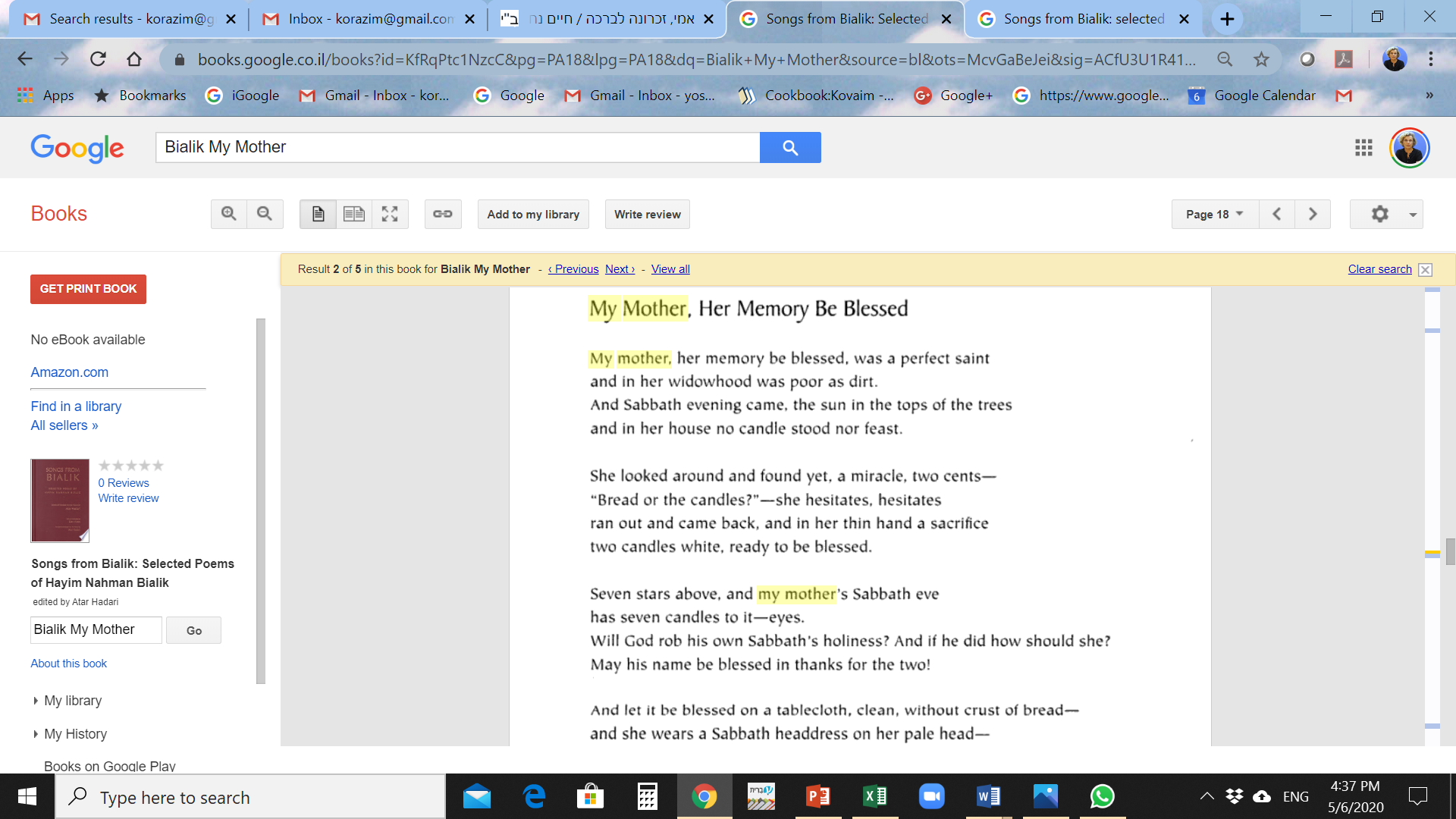 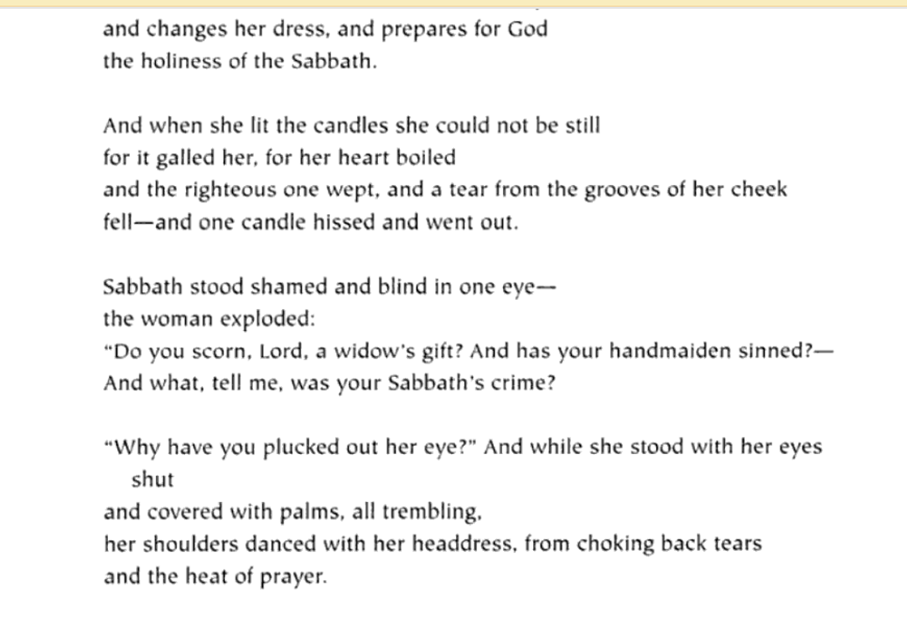 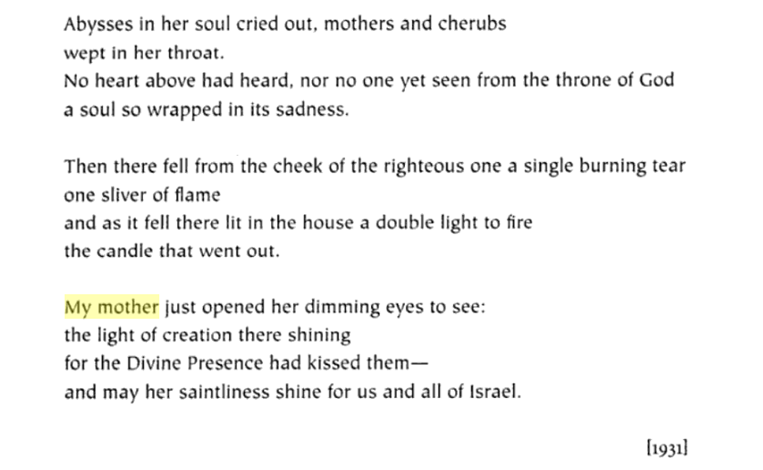 אִמִּי, זִכְרוֹנָהּ לִבְרָכָה / חיים נחמן ביאליקמִשִּׂיחוֹת הַצַּדִּיק זַ"ל מִוִּילֶדְנִיקאִמִּי, זִכְרוֹנָהּ לִבְרָכָה, הָיְתָה צַדֶּקֶת גְּמוּרָהוּבְאַלְמְנוּתָהּ עֲנִיָּה מְרוּדָה.וַיְהִי עֶרֶב שַׁבָּת, הַחַמָּה בְּרֹאשׁ הָאִילָנוֹת –וּבְבֵיתָהּ לֹא נֵר וְלֹא סְעֻדָּה.בָּדְקָה וּמָצְאָה עוֹד, מַעֲשֵׂה נִסִּים, שְׁתֵּי פְרוּטוֹת –“הֲלֶחֶם אִם נֵרוֹת?” – פָּסָחָה,רָצָה וַתָּשָׁב, וּבְיָדָהּ הַצְּנוּמָה מַשְׂאַת הַקֹּדֶשׁ:שְׁנֵי נֵרוֹת הַבְּרָכָה.שִׁבְעָה כוֹכָבִים בַּמָּרוֹם, וְלֵיל שַׁבַּת אִמִּישִׁבְעָה לוֹ נֵרוֹת – עֵינָיִם.הֲיִקְבַּע אֱלֹהִים שַׁבַּת קָדְשׁוֹ? וְכִי יִקְבַּע, מַה-תַּעֲשֶׂה אִשָּׁה?יְהִי שְׁמוֹ מְבֹרָךְ עַל שְׁנָיִם!וִיבֹרַךְ עַל מַפָּה נְקִיָּה לְלֹא פְרוּסַת חַלָּה –וַתַּחְבֹּשׁ שְׁבִיס-שַׁבָּת לְרֹאשָׁהּ,וַתְּחַלֵּף שִׂמְלָתָהּ, וַתִּכּוֹן לִקְרַאת אֱלֹהִיםוְהַשַּׁבָּת הַקְּדוֹשָׁה.
וַיְהִי בְּהַעֲלוֹתָהּ הַנֵּרוֹת וְלֹא יָכְלָה הִתְאַפֵּק,כִּי מַר לָהּ, כִּי רֻתַּח לְבָבָהּ,וַתֵּבְךְּ הַצַּדֶּקֶת, וְדִמְעָה מִקִּמְטֵי לְחָיֶיהָ נָפָלָה –וְנֵר אֶחָד תָּסַס וְכָבָה.עָמְדָה הַשַּׁבָּת נִכְלָמָה, עִוֶּרֶת עֵינָהּ הָאֶחָת –הִתְפַּלְּצָה הָאִשָּׁה:"הֲתִבְזֶה, אֵל, מַתַּת אַלְמָנָה? אִם חָטְאָה אֲמָתְךָ –שַׁבַּתְּךָ מַה-פִּשְׁעָהּ?מַדּוּעַ נָקַרְתָּ אֶת-עֵינָהּ?" וּבְעָמְדָהּ עֲצוּמַת עֵינַיִםוּשְׂכוּכַת כַּפַּיִם, סוֹלֶדֶת בְּחִילָה,רָקְדוּ כְתֵפֶיהָ וּשְׁבִיסָהּ בְּמַחֲנַק הַבֶּכִיוּבְלַהַט הַתְּפִלָּה.תְּהוֹמוֹת מִלִּבָּהּ שִׁוֵּעוּ, אִמָּהוֹת וּכְרוּבִיםהִתְיַפְּחוּ מִגְּרוֹנָהּ.לֹא שָׁמְעָה עוֹד אֹזֶן שֶׁל מַעְלָה, לֹא רָאָה עוֹד כִּסֵּא הַכָּבוֹדבְּהִתְעַטֵּף כֹּה נֶפֶשׁ בִּיגוֹנָהּ.אָז תִּשַּׁל מִלְּחִי הַצִּדְקָנִית דִּמְעָה אַחַת בּוֹעֶרֶת,רְסִיס אֵשׁ לֶהָבָה,וּבְצָנְחָהּ, וַיִּפֹּל בַּבַּיִת אוֹר מִשְׁנֶה, כִּי נִצַּתהַנֵּר אֲשֶׁר כָּבָה.כִּמְעַט פָּקְחָה אִמִּי עֵינֶיהָ הָעֲשֵׁשׁוֹת וָאֵרֶא:אוֹר שִׁבְעַת הַיָּמִים שָׁם יָהֵל,כִּי נָשְׁקָה הַשְּׁכִינָה עֲלֵיהֶן. – תַּעֲמֹד זְכוּת הַצַּדֶּקֶתלָנוּ וּלְכָל-יִשְׂרָאֵל.לונדון, שבט, תרצ"א.עקרה – רחל           Rachel Bluwsteinבֵּן לוּ הָיָה לִי! יֶלֶד קָטָן,שְׁחֹר תַּלְתַּלִים וְנָבוֹן.לֶאֱחֹז בְּיָדוֹ וְלִפְסֹעַ לְאַטבִּשְׁבִילֵי הַגָּן.יֶלֶד.קָטָן.

אוּרִי אֶקְרָא לוֹ, אוּרִי שֶׁלִּי!רַךְ וְצָלוּל הוּא הַשֵּׁם הַקָּצָר.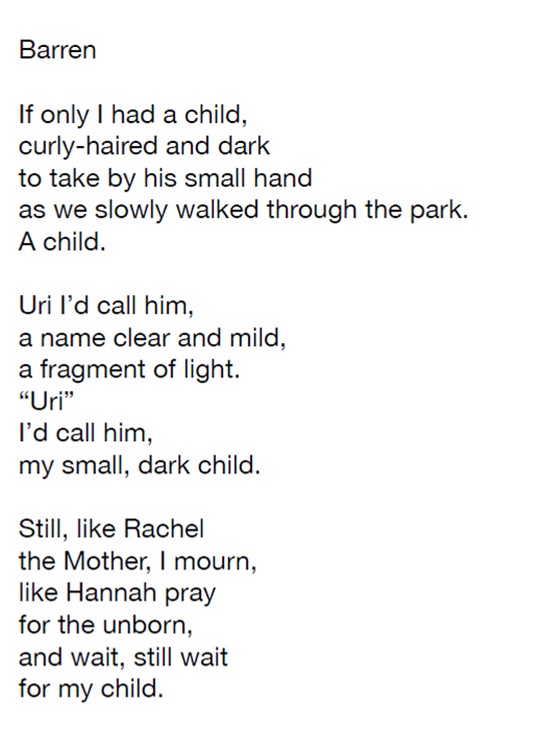 רְסִיס נְהָרָה.לְיַלְדִּי הַשְּׁחַרְחַר“אוּרִי!” –אֶקְרָא!

עוֹד אֶתְמַרְמֵר כְּרָחֵל הָאֵם.עוֹד אֶתְפַּלֵּל כְּחַנָּה בְּשִׁילֹה.עוֹד אֲחַכֶּהלוֹ.תרפ"חלתמונת אמא לאה גולדברג              Leah Goldberg תְּמוּנָתֵךְ כֹּה שְׁלֵוָה. אַתְּ אַחֶרֶת:
קְצָת גֵּאָה וּנְבוֹכָה עַל שֶׁאַתְּ - אִמִּי. 
מְלַווה בְּדִמְעָה וּבְחִיּוּךְ מְוַתֶּרֶת
וּמֵעוֹלָם אֵינֵךְ שׁוֹאֶלֶת: "מִי?“

לֹא תָּמַהְתְּ, לֹא רָגַזְתְּ, עֵת בָּאתִי אֵלַיִךְ
מִדֵּי יוֹם בְּיוֹמוֹ וְאָמַרְתִּי: "תְּנִי!"
אֶת הַכֹּל הֵבֵאת לִי בְּמוֹ יָדַיִךְ
רַק מִפְּנֵי שֶׁאֲנִי - אֲנִי.

וְיוֹתֵר מִמֶּנִּי אַתְּ הַיּוֹם זוֹכֶרֶת
אֶת יְגוֹן-יַלְדוּתִי, וְנַפְשֵׁךְ כְּבָר פָּתְרָה:
עֵת תָּבוֹא אֵלַיִךְ הַבַּת הַבּוֹגֶרֶת
הִיא תָּבִיא אֶת יֵאוּש תּוּגָתָהּ שֶׁבָּגְרָה.

כֵּן. אָבוֹא רְצוּצָה וְלֹא אֶשְׁאַל לִשְׁלוֹמֵךְ.
לֹא אֶבְכֶּה בְּחֵיקֵךְ, לֹא אֶלְחַשׁ: "אִמִּי!"
אַתְּ תֵּדְעִי:
זֶה שֶׁעֲזָבַנִי הָיָה לִי יָקָר מִמֵּךְ
וְלֹא תִּשְׁאֲלִינִי: "מִי?"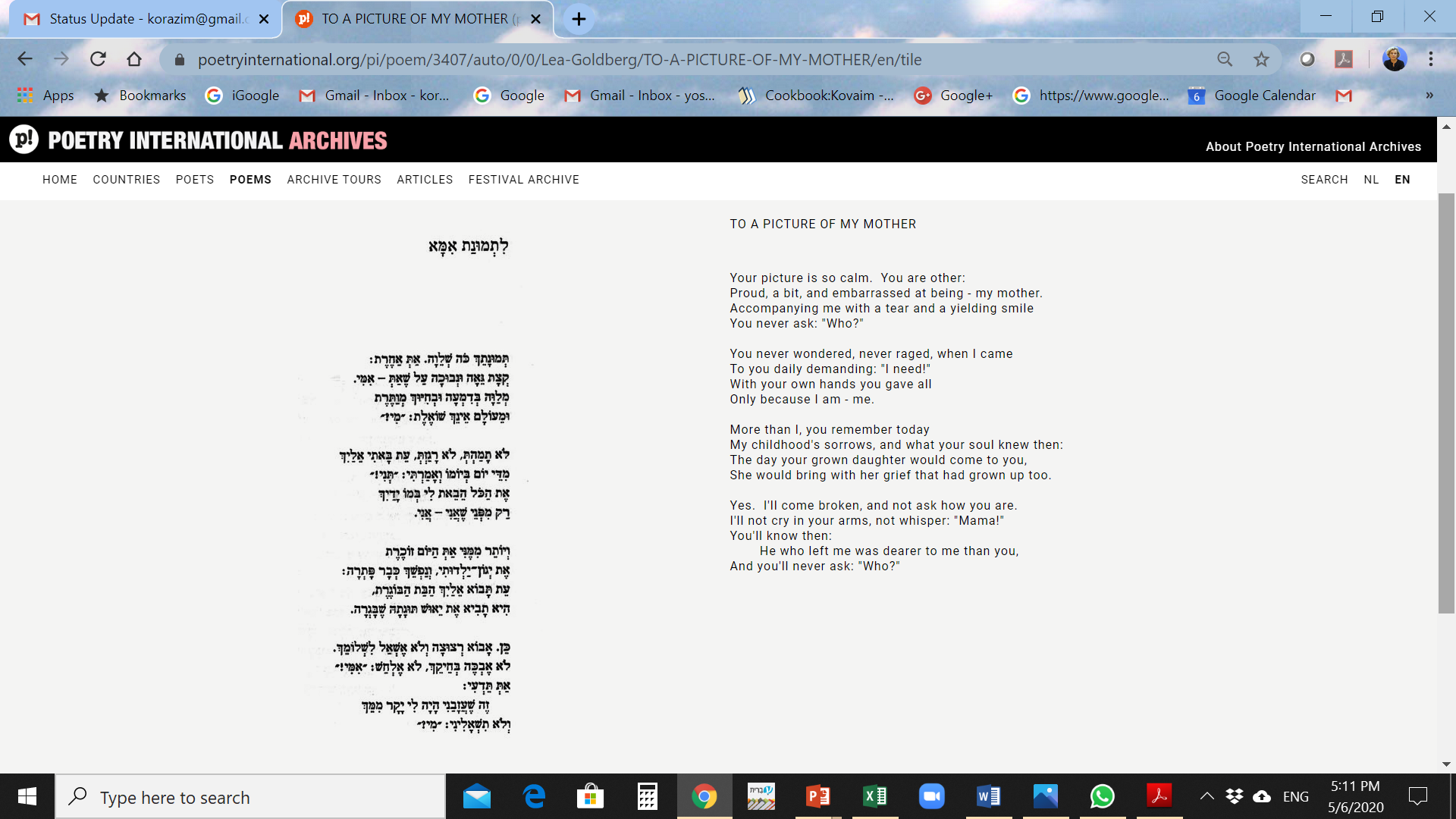 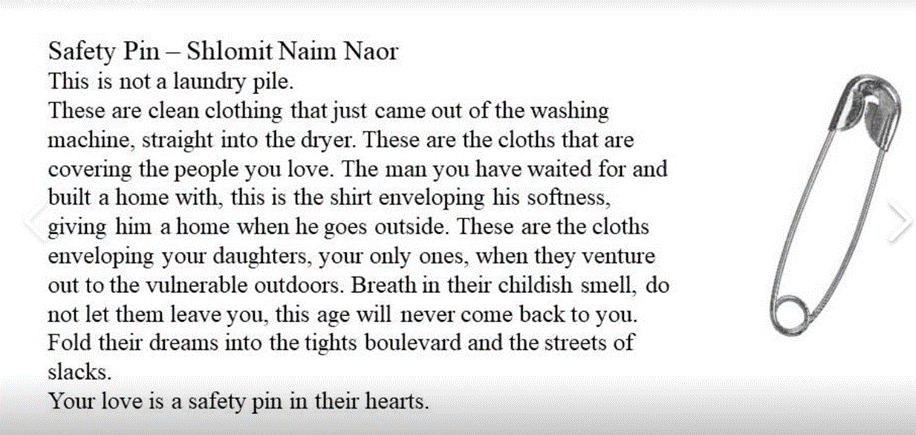 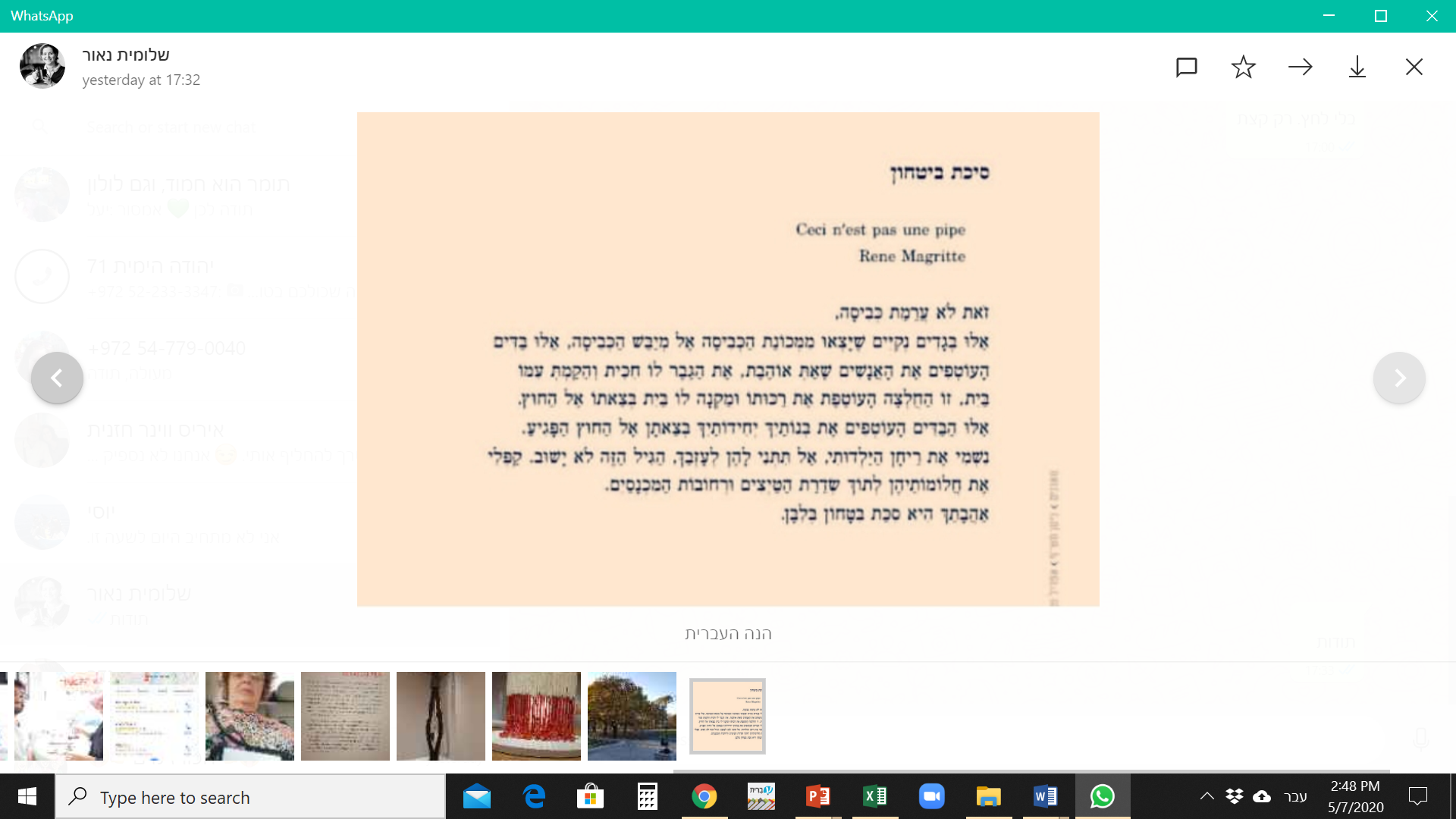 שלומיתלאביהמתוךMy Daughters (My Girls)  Shlomit Naim NaorNatives of the playgroundI follow them skippingAn immigrant in an unsown land Collecting seals marking them with signsThe fears(True for the moment)Tall slide, exposed sand, broken glass, big gapsThe strong lightAll swallowed by my girls’ enthusiasmOh, slide! Ladder! Sand! Swing! And the sun! so much sun!Squeezed into the God Forbid suitcaseI need to shut up and nod so thatThey can translate their new landFor me. 